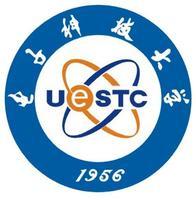 2018年电子科技大学教职工羽毛球团体赛竞赛规程主办单位：电子科技大学校工会承办单位：电子科技大学体育部、教工羽协协办单位：沙河校区学生羽协 活动目的：为了促进广大教职员工工作之余参与体育锻炼，拓展大家的业余爱好，提升大家的业余生活品质，加强教师之间交流、合作的意识，电子科技大学校工会为大家主办羽毛球团体比赛，请各单位工会根据比赛规程组织报名参加。主办单位电子科技大学体育运动委员会承办单位电子科技大学体育部、校工会、教工羽毛球协会协办单位    沙河校区学生羽毛球协会    清水河校区学生羽毛球协会              比赛时间5月16-18日（周三、四、五）19:00——21:30比赛地点电子科技大学沙河校区体育馆参赛资格所有在校在职教职工。参赛办法以各学院为单位参赛，各学院、部门工会组织教工组队，小学院可联合组队。本次团体比赛项目为：男双、女双、混双、3对3；3对3项目必须有一名女队员上场；男双、女双、混双三个项目的队员不能兼项。本次比赛以5场3胜制，比赛顺序为：3对3、男双、女双、混双、3对3。报名截止时间5月14日16:30，各单位以电子文档格式传至邮箱：408537303@qq.com。比赛安排赛制（1）计分方法：每球得分制，预赛阶段每场一局，每局30分，15分交换场地，采用金球制（29:29时，谁先拿到30分谁胜）。交叉赛阶段采用3局2胜制，每局11分，金球制；决赛阶段采用3局2胜制，每局21分，不封顶。（2）弃权：在一场比赛中凡因伤病或其他原因不能继续比赛者按本场比赛弃权论。一场比赛运动员迟到10分钟者，判该运动员比赛弃权。（3）罢赛：运动员不论什么原因造成比赛不能进行或中断比赛，或临赛前拒绝出场，超过10分钟者为罢赛。赛场上一旦出现罢赛，竞赛委员会有权按照有关条例处罚。（4）参赛运动员遇到连场可以休息15分钟。根据比赛进程，裁判长有权调整比赛场序。（5）所有参赛队伍应执行赛事规程及组委会其他补充规定的相关条例，服从裁判判决。凡违反者，将受到警告、判罚违例、直至取消比赛资格的处分。（6）初赛与复赛中每场比赛换球次数不超过3次，半决赛决赛则不限制。（7）如遇比赛不公平现象，如明显偏袒某一方，及发现任何队伍或其成员存在资格不符的情况，可向组委会举报或提起申诉，申诉须提交书面文件（必须有领队签名）及有关证明材料。（8）比赛规则：本次比赛采用最新的《羽毛球竞赛规则》；3对3比赛前双方两队各确定一名自由人，比赛中自由人不参与接发球。其余皆为双打规则。竞赛机构设置（1）仲  裁：     周  涛    黄克宇    李十庆裁判长：         金  辉裁判员：         由沙河校区学生羽毛球协会裁判组担任后勤保障：         阳  敬、武  英  等十、名次录取    录取团体前八名颁奖（若不足八队，则按实际参赛队数减1名额录取）十一、本规程解释修订权属主办单位，未尽事宜另行通知。                                电子科技大学体育运动委员会                                          2018年5月2日